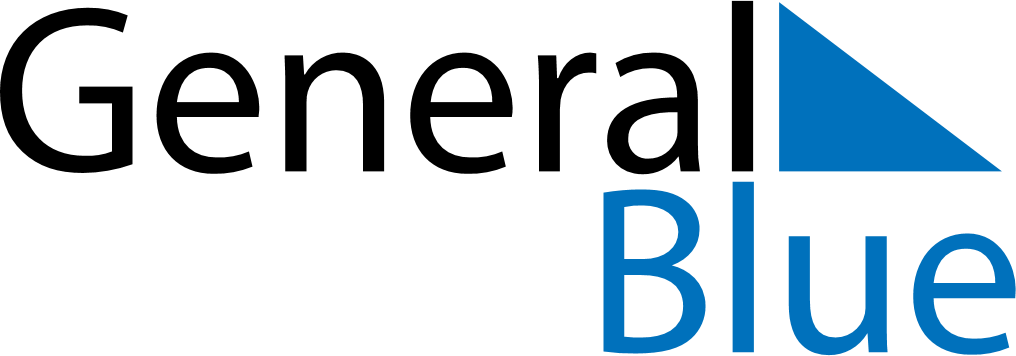 January 2024January 2024January 2024January 2024January 2024January 2024Rypefjord, Troms og Finnmark, NorwayRypefjord, Troms og Finnmark, NorwayRypefjord, Troms og Finnmark, NorwayRypefjord, Troms og Finnmark, NorwayRypefjord, Troms og Finnmark, NorwayRypefjord, Troms og Finnmark, NorwaySunday Monday Tuesday Wednesday Thursday Friday Saturday 1 2 3 4 5 6 Sunset: 12:53 AM Daylight: 0 hours and 0 minutes. Sunset: 12:53 AM Daylight: 0 hours and 0 minutes. Sunset: 12:53 AM Daylight: 0 hours and 0 minutes. Sunset: 12:53 AM Daylight: 0 hours and 0 minutes. Sunset: 12:53 AM Daylight: 0 hours and 0 minutes. Sunset: 12:53 AM Daylight: 0 hours and 0 minutes. 7 8 9 10 11 12 13 Sunset: 12:53 AM Daylight: 0 hours and 0 minutes. Sunset: 12:53 AM Daylight: 0 hours and 0 minutes. Sunset: 12:53 AM Daylight: 0 hours and 0 minutes. Sunset: 12:53 AM Daylight: 0 hours and 0 minutes. Sunset: 12:53 AM Daylight: 0 hours and 0 minutes. Sunset: 12:53 AM Daylight: 0 hours and 0 minutes. Sunset: 12:53 AM Daylight: 0 hours and 0 minutes. 14 15 16 17 18 19 20 Sunset: 12:53 AM Daylight: 0 hours and 0 minutes. Sunset: 12:53 AM Daylight: 0 hours and 0 minutes. Sunset: 12:53 AM Daylight: 0 hours and 0 minutes. Sunset: 12:53 AM Daylight: 0 hours and 0 minutes. Sunset: 12:53 AM Daylight: 0 hours and 0 minutes. Sunset: 12:53 AM Daylight: 0 hours and 0 minutes. Sunset: 12:53 AM Daylight: 0 hours and 0 minutes. 21 22 23 24 25 26 27 Sunrise: 11:08 AM Sunset: 12:04 PM Daylight: 0 hours and 55 minutes. Sunrise: 10:51 AM Sunset: 12:22 PM Daylight: 1 hour and 31 minutes. Sunrise: 10:38 AM Sunset: 12:35 PM Daylight: 1 hour and 57 minutes. Sunrise: 10:27 AM Sunset: 12:46 PM Daylight: 2 hours and 18 minutes. Sunrise: 10:18 AM Sunset: 12:56 PM Daylight: 2 hours and 37 minutes. Sunrise: 10:09 AM Sunset: 1:05 PM Daylight: 2 hours and 55 minutes. Sunrise: 10:02 AM Sunset: 1:13 PM Daylight: 3 hours and 11 minutes. 28 29 30 31 Sunrise: 9:54 AM Sunset: 1:21 PM Daylight: 3 hours and 26 minutes. Sunrise: 9:47 AM Sunset: 1:29 PM Daylight: 3 hours and 41 minutes. Sunrise: 9:40 AM Sunset: 1:36 PM Daylight: 3 hours and 55 minutes. Sunrise: 9:34 AM Sunset: 1:43 PM Daylight: 4 hours and 9 minutes. 